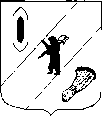 СОБРАНИЕ  ПРЕДСТАВИТЕЛЕЙГАВРИЛОВ-ЯМСКОГО  МУНИЦИПАЛЬНОГО  РАЙОНАРЕШЕНИЕОб утверждении Дополнительного соглашения к Соглашению от 15.12.2022 №2 «О передаче части полномочий Великосельского сельского поселения, предусмотренных пунктом 12 части 1 статьи 14 Федерального закона от 06.10.2003 №131-ФЗ «Об общих принципах организации местного самоуправления в Российской Федерации»,  Гаврилов-Ямскому муниципальному району»Принято Собранием представителейГаврилов-Ямского муниципального района 15.12.2023Руководствуясь частью 4 статьи 15 Федерального закона от 06.10.2003  № 131-ФЗ «Об общих принципах организации местного самоуправления в Российской Федерации», статьей 22 Устава Гаврилов-Ямского муниципального района Ярославской области, а также в целях эффективного исполнения полномочий,Собрание представителей Гаврилов-Ямского муниципального района РЕШИЛО:Утвердить Дополнительное соглашение к Соглашению от 15.12.2022 №2 «О передаче части полномочий  Великосельского сельского поселения,  предусмотренных пунктом 12 части 1 статьи 14 Федерального закона от 06.10.2003 №131-ФЗ «Об общих принципах организации местного самоуправления в Российской Федерации», Гаврилов-Ямскому муниципальному району»  (Приложение).2. Решение опубликовать в районной массовой газете «Гаврилов-Ямский вестник» и разместить на официальном сайте Администрации Гаврилов-Ямского муниципального района в сети Интернет.3. Решение вступает в силу с момента официального опубликования.Глава Гаврилов-Ямского муниципального района	                                                             А.Б. СергеичевПредседатель Собрания представителей Гаврилов-Ямскогомуниципального района 			                                            А.А.Мазиловот 15.12.2023 г.  № 297Приложение 1«Приложение 1 к Соглашению о передаче части полномочийОбъем финансовых средств на 2023 год(межбюджетных трансфертов) на передачу части полномочийПодписи сторон:Глава Великосельского сельского                 Глава Гаврилов - Ямскогопоселения                                                          муниципального района________________В.И. Водопьянов              _____________ А.Б. СергеичевПриложение 2«Приложение 2 к Соглашению о передаче части полномочийПлан культурно-массовых мероприятииПодписи сторон:Глава Великосельского сельского                      Глава Гаврилов - Ямскогопоселения                                                              муниципального района________________В.И. Водопьянов                   _____________ А.Б.СергеичевУтвержденоРешением Собрания представителейГаврилов – Ямскогомуниципального района№ 297 от «15» декабря 2023 годаУтвержденоРешением Муниципального Совета Великосельского сельского поселения№ 29 от    «29»   ноября 2023 г.ДОПОЛНИТЕЛЬНОЕ СОГЛАШЕНИЕк соглашению от 15.12.2022 №2 «О передаче части полномочий Великосельского сельского поселения, предусмотренных пунктом 12 части 1 статьи 14 Федерального закона от 06.10.2003 №131-ФЗ «Об общих принципах организации местного самоуправления в Российской Федерации», Гаврилов-Ямскому муниципальному району»г. Гаврилов-Ям                                                              «_____»___________2023 г.В соответствии с частью 4 статьи 15 Федерального закона от 6 октября 2003 года №131 – ФЗ «Об общих принципах организации местного самоуправления в Российской Федерации» Администрация Великосельского сельского поселения (именуемая в дальнейшем – Поселение), в лице Главы Великосельского сельского поселения Водопьянова Виталия Ивановича, действующего на основании Устава Великосельского сельского поселения, с одной стороны, Администрация Гаврилов – Ямского муниципального района (именуемая в дальнейшем  - «Район»), в лице Главы Гаврилов – Ямского муниципального района Ярославской области Сергеичева Андрея Борисовича, действующего на основании Устава Гаврилов - Ямского района Ярославской области, с другой стороны, вместе именуемые «Стороны», приняли решение о внесении изменений в соглашение о передаче части полномочий Великосельского сельского поселения Гаврилов – Ямскому муниципальному району:1. Приложение 1,2 к соглашению изложить в новой редакции (приложение 1, 2).2. Настоящее дополнительное соглашение составлено в двух экземплярах, имеющих одинаковую юридическую силу.3. Настоящее дополнительное соглашение вступает в силу с момента подписания и действует по 31.12.2023 года.Юридические адреса и подписи сторон№п/пНаименование полномочийСумма, руб.1.Создание условий для организации досуга и обеспечения жителей поселения услугами организаций культуры, в части организации и проведения концертной программы в рамках мероприятий, указанных в приложении №250000,00№ п/пНаименование мероприятияДата проведенияСумма, руб.1.Торжественный митинг, посвященный победе в ВОВ (9 мая).09.05.202310000,002.Великосельская ярмарка 16.09.202340000,00ИТОГО:ИТОГО:ИТОГО:50000,00